Nativity WorshipsEaster Season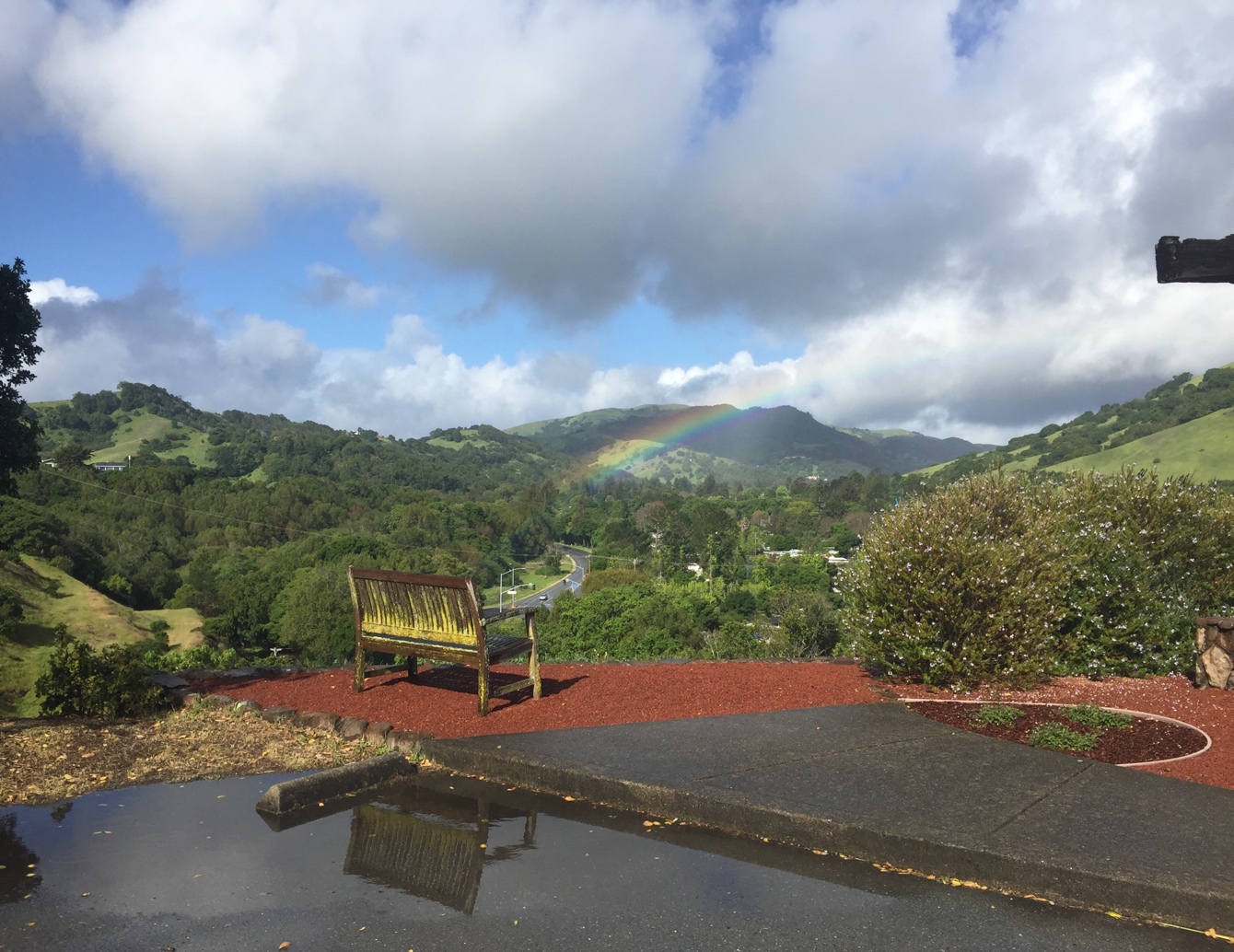 Sunday, May 16, 2021The Rev. Kirsten Snow Spalding, RectorThe Rev. Rebecca Morehouse, DeaconThe Rev. Scott Gambrill Sinclair, Assisting PriestThe Rev. Lynn Oldham Robinett, Assisting PriestThe Word of GodEntrance RitePrelude			Butterfly						by GriegEntrance Hymn Alleluia! sing to Jesus (Hyfrydol) (H 460)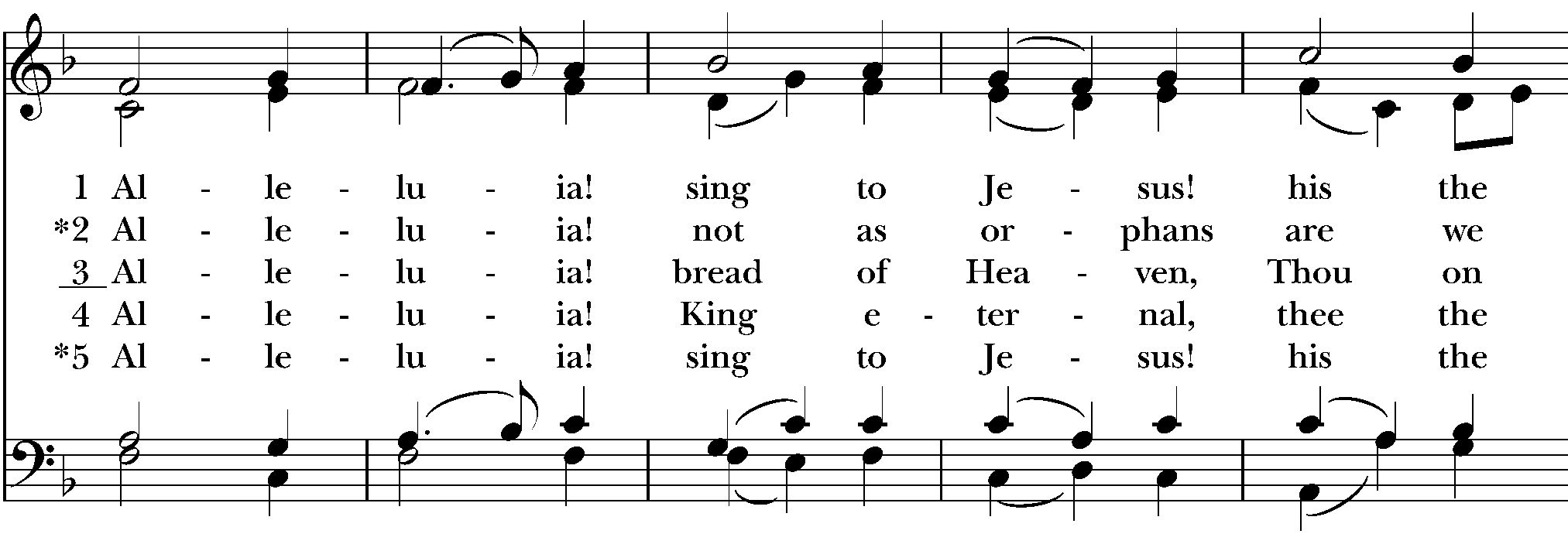 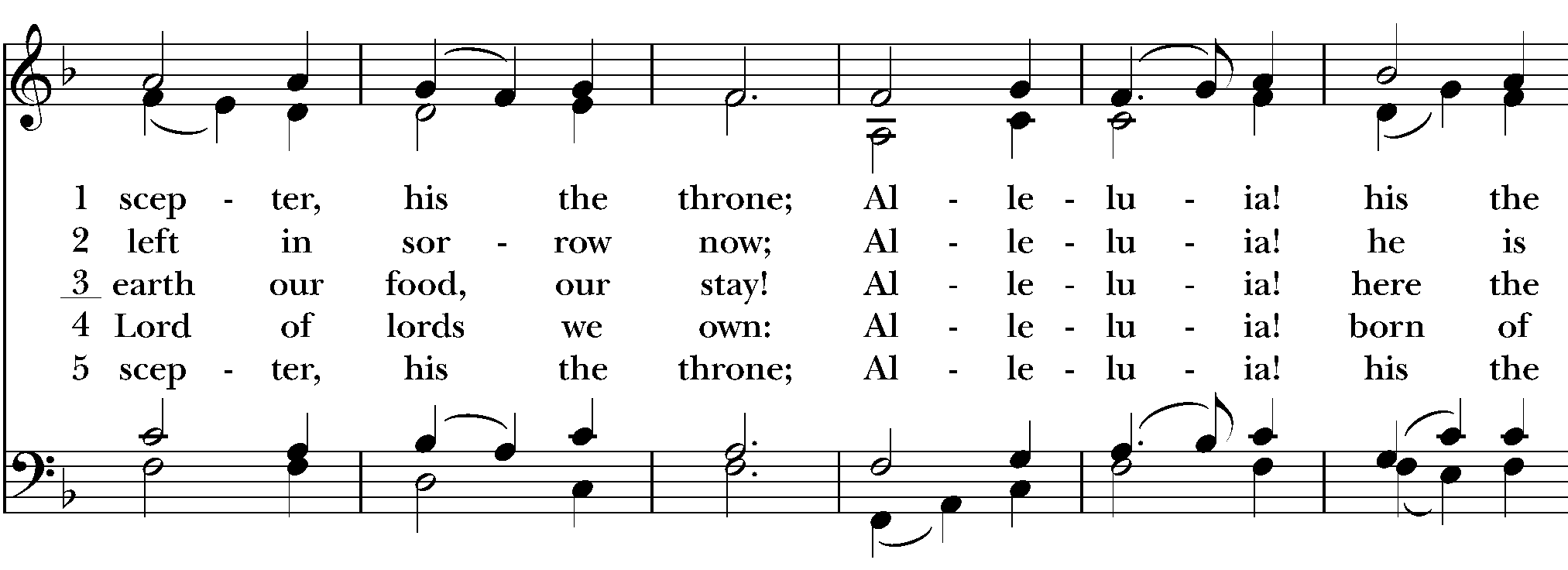 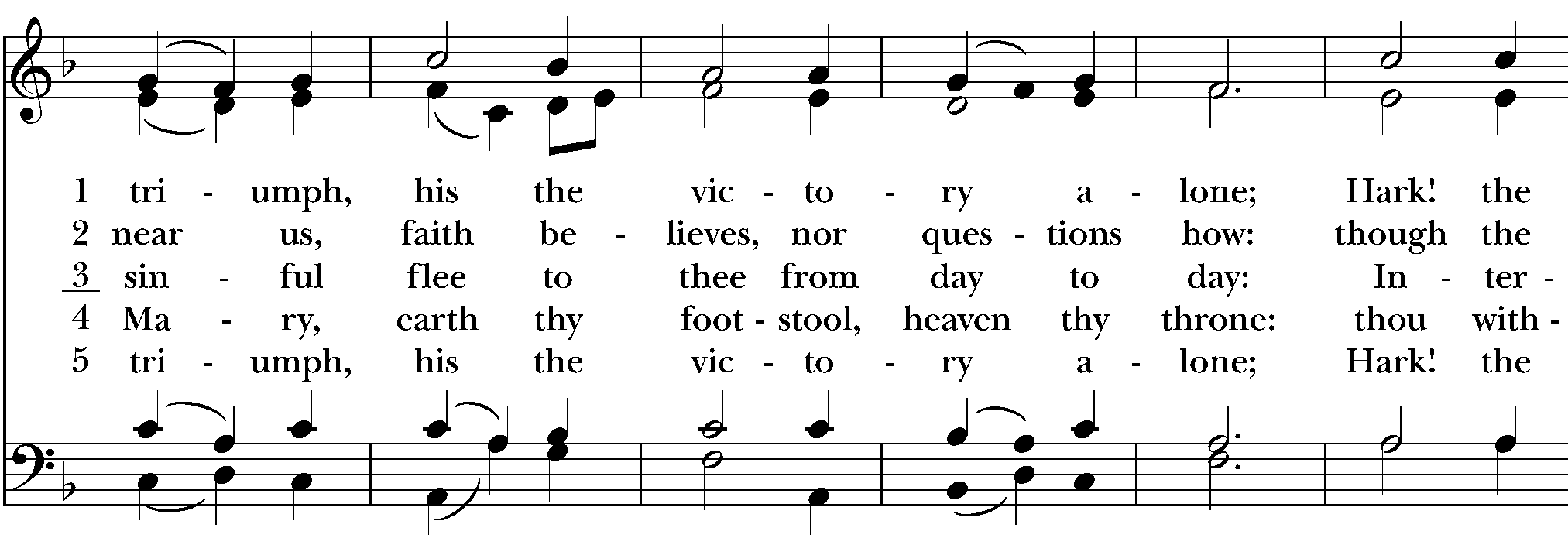 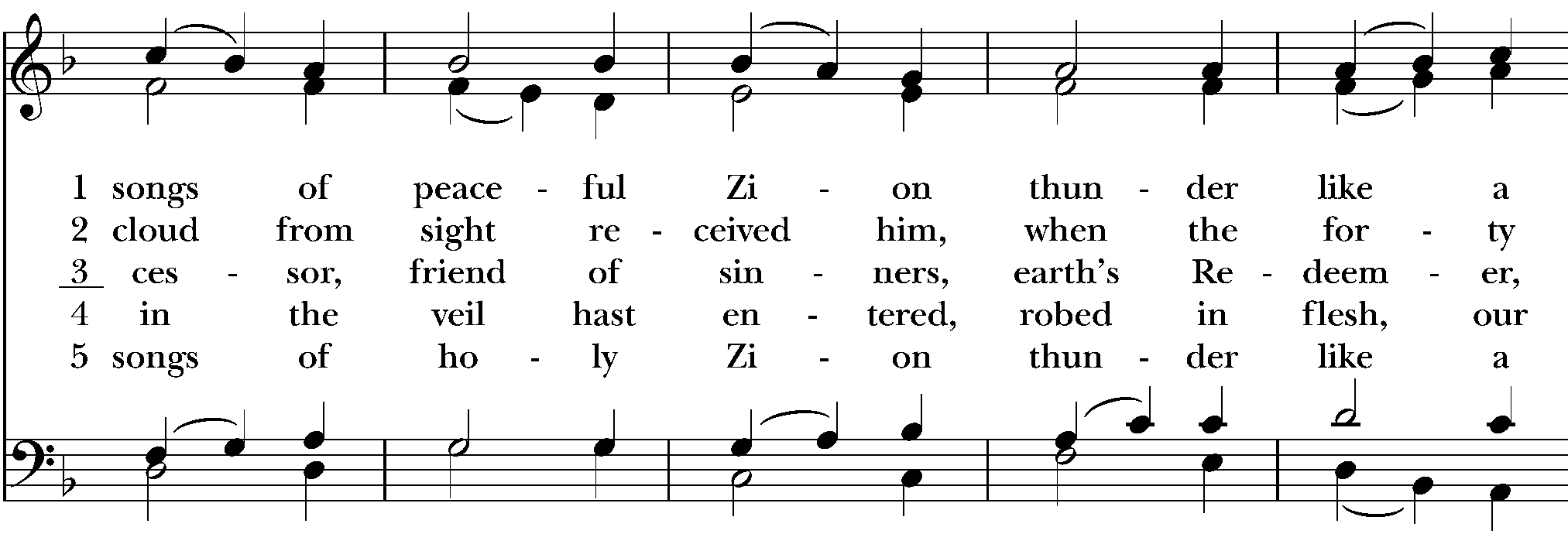 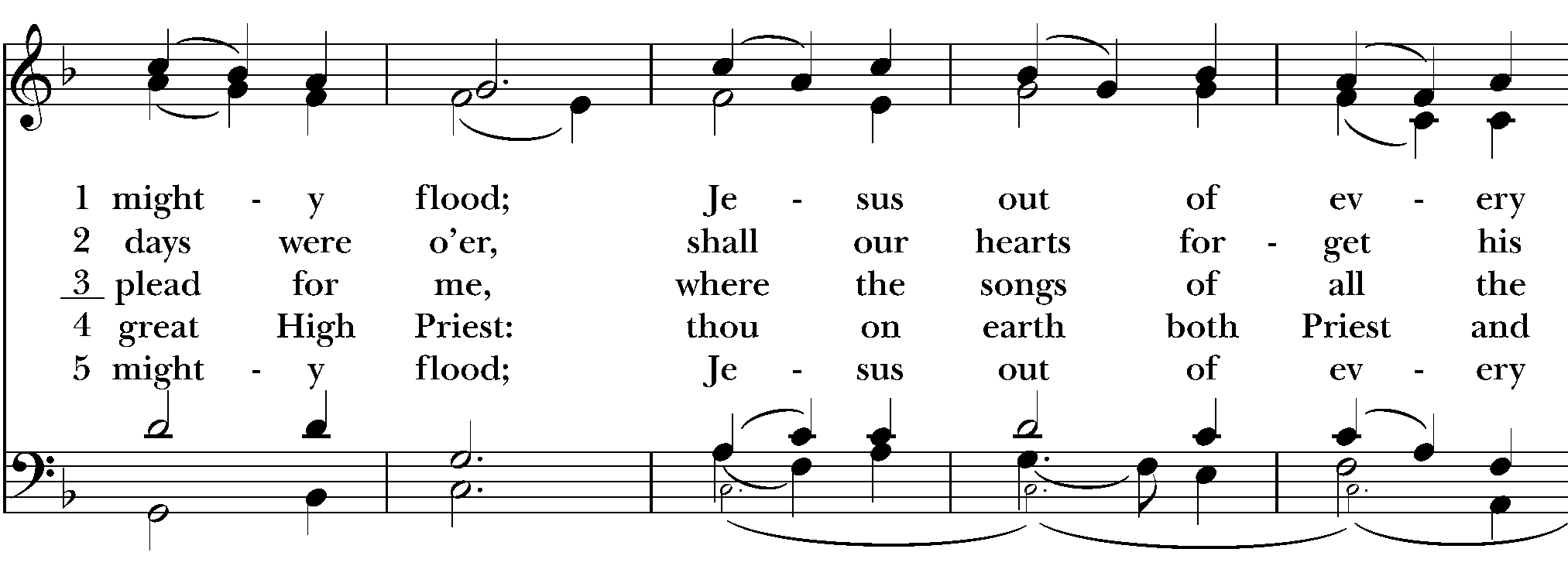 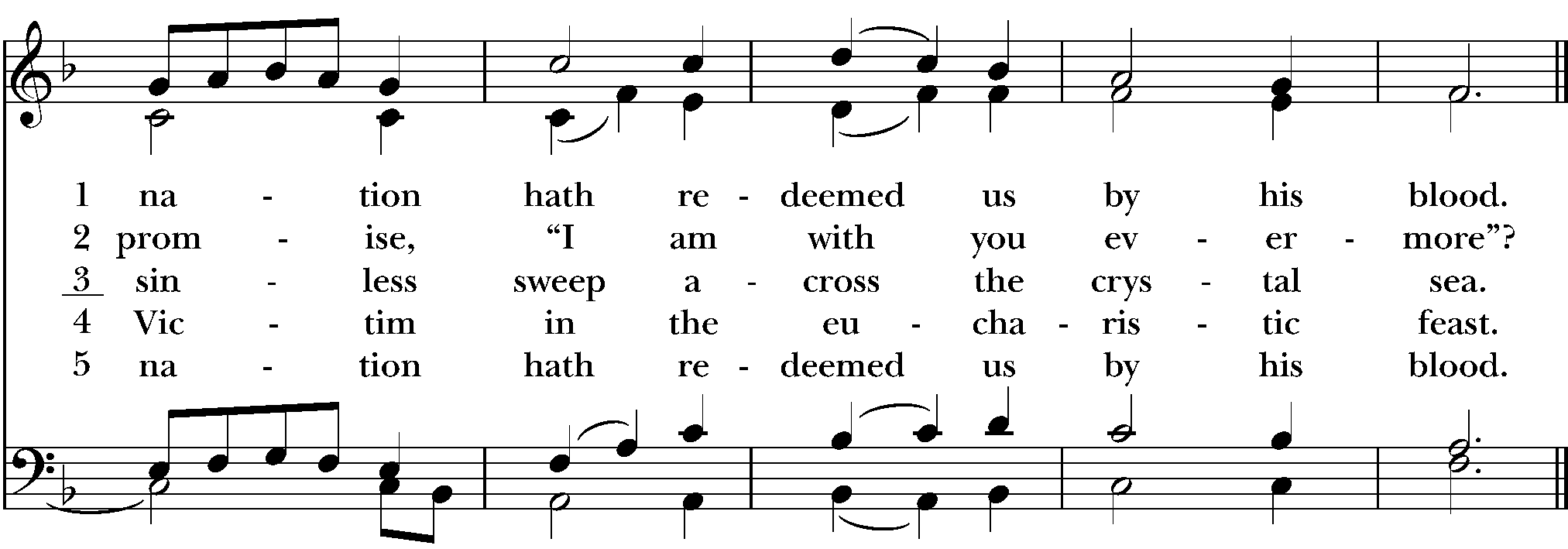 Opening Acclamation (BCP p. 355)The people standing, the Celebrant saysCollect for Purity (BCP p. 355)The Celebrant may sayAlmighty God, to you all hearts are open, all desires known, and from you no secrets are hid: Cleanse the thoughts of our hearts by the inspiration of your Holy Spirit, that we may perfectly love you, and worthily magnify your holy Name; through Christ our Lord. Amen.Hymn  He is risen, he is risen (Unser Herrscher) (h 180)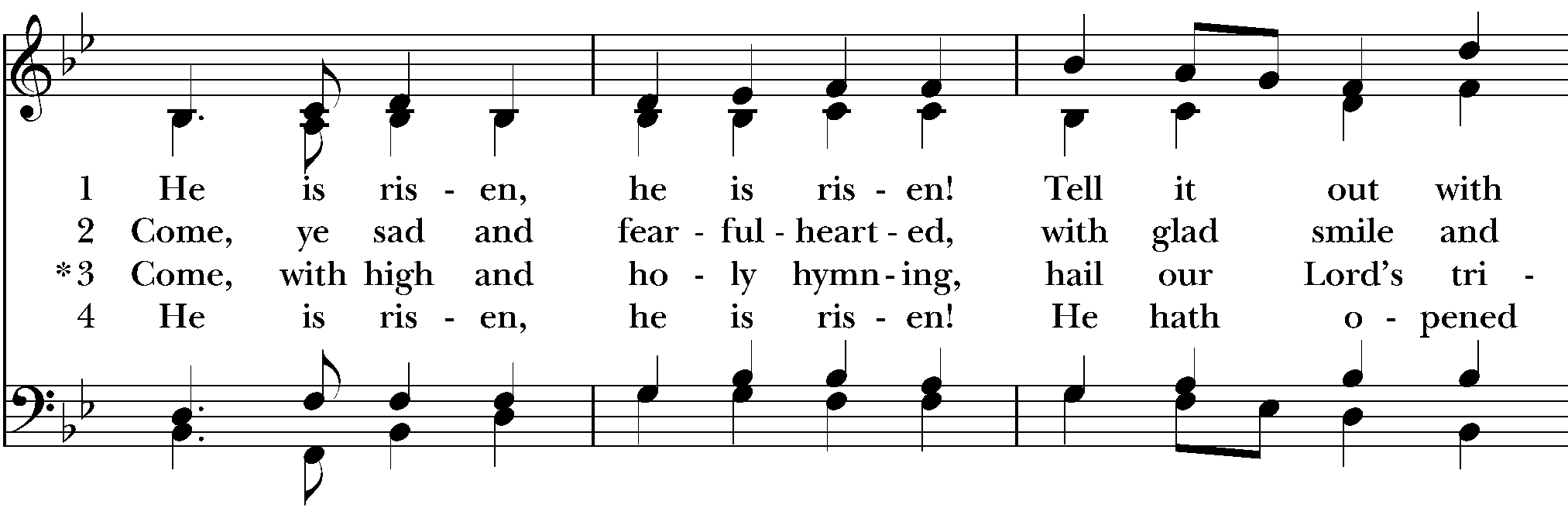 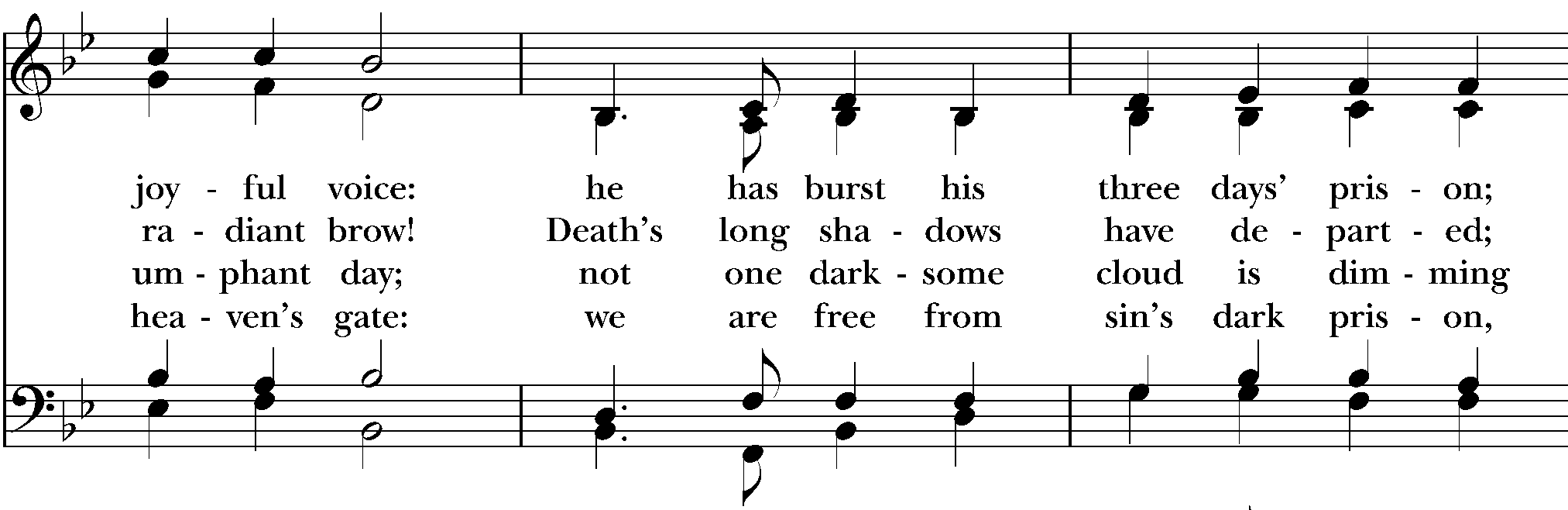 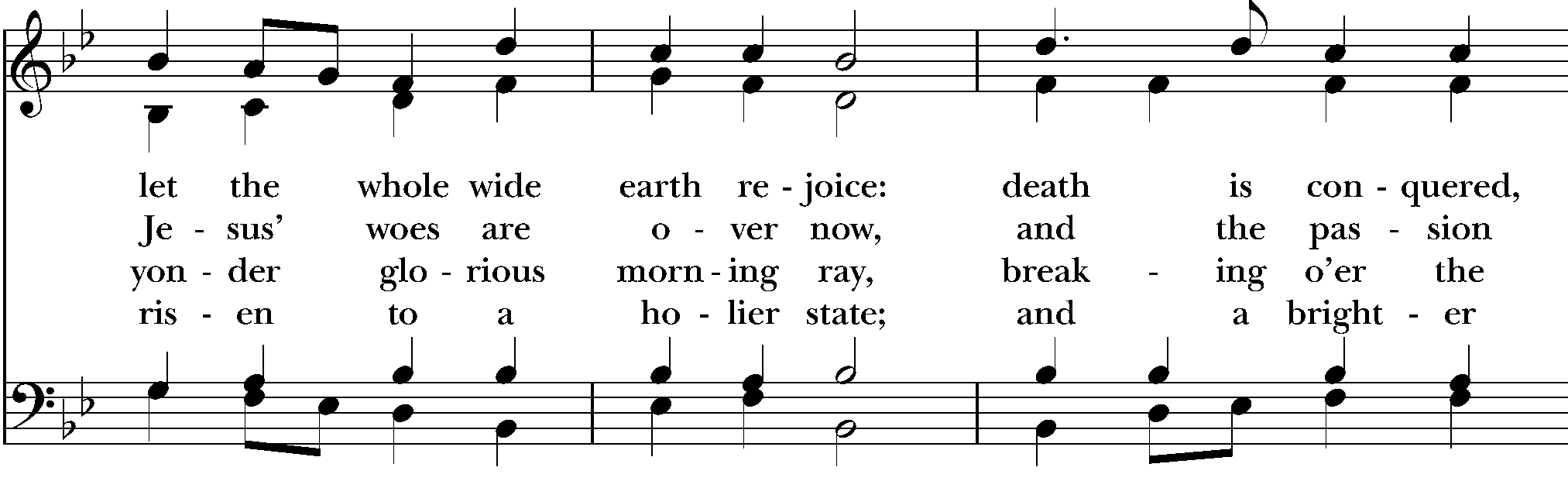 The Collect of the Day (BCP p. 357)O God, the King of glory, you have exalted your only Son Jesus Christ with great triumph to your kingdom in heaven: Do not leave us comfortless, but send us your Holy Spirit to strengthen us, and exalt us to that place where our Savior Christ has gone before; who lives and reigns with you and the Holy Spirit, one God, in glory everlasting. Amen.The LessonsFirst Reading: Acts 1:15-17, 21-26The people sit.A Reading from the Acts of the Apostles.15In those days Peter stood up among the believers (together the crowd numbered about one hundred twenty persons) and said, 16“Friends, the scripture had to be fulfilled, which the Holy Spirit through David foretold concerning Judas, who became a guide for those who arrested Jesus—17for he was numbered among us and was allotted his share in this ministry.” 21So one of the men who have accompanied us during all the time that the Lord Jesus went in and out among us, 22beginning from the baptism of John until the day when he was taken up from us—one of these must become a witness with us to his resurrection.” 23So they proposed two, Joseph called Barsabbas, who was also known as Justus, and Matthias. 24Then they prayed and said, “Lord, you know everyone’s heart. Show us which one of these two you have chosen 25to take the place in this ministry and apostleship from which Judas turned aside to go to his own place.” 26And they cast lots for them, and the lot fell on Matthias; and he was added to the eleven apostles.Silence may follow.Psalm: Psalm 1Remain seated. 1Happy are they who have not walked in the counsel of the wicked, *
  nor lingered in the way of sinners,
  nor sat in the seats of the scornful!
 2Their delight is in the law of the Lord, *
  and they meditate on his law day and night.
 3They are like trees planted by streams of water,
 bearing fruit in due season, with leaves that do not wither; *
  everything they do shall prosper.
 4It is not so with the wicked; *
  they are like chaff which the wind blows away.
 5Therefore the wicked shall not stand upright when judgment comes, *
  nor the sinner in the council of the righteous.
 6For the Lord knows the way of the righteous, *
  but the way of the wicked is doomed.Second Reading: 1 John 5:9-13The people sit.A Reading from the First letter of John.9If we receive human testimony, the testimony of God is greater; for this is the testimony of God that he has testified to his Son. 10Those who believe in the Son of God have the testimony in their hearts. Those who do not believe in God have made him a liar by not believing in the testimony that God has given concerning his Son. 11And this is the testimony: God gave us eternal life, and this life is in his Son. 12Whoever has the Son has life; whoever does not have the Son of God does not have life.

  13I write these things to you who believe in the name of the Son of God, so that you may know that you have eternal life.Silence may follow.Sequence Hymn Lord Jesus, think on me (Southwell) (H 641)All stand.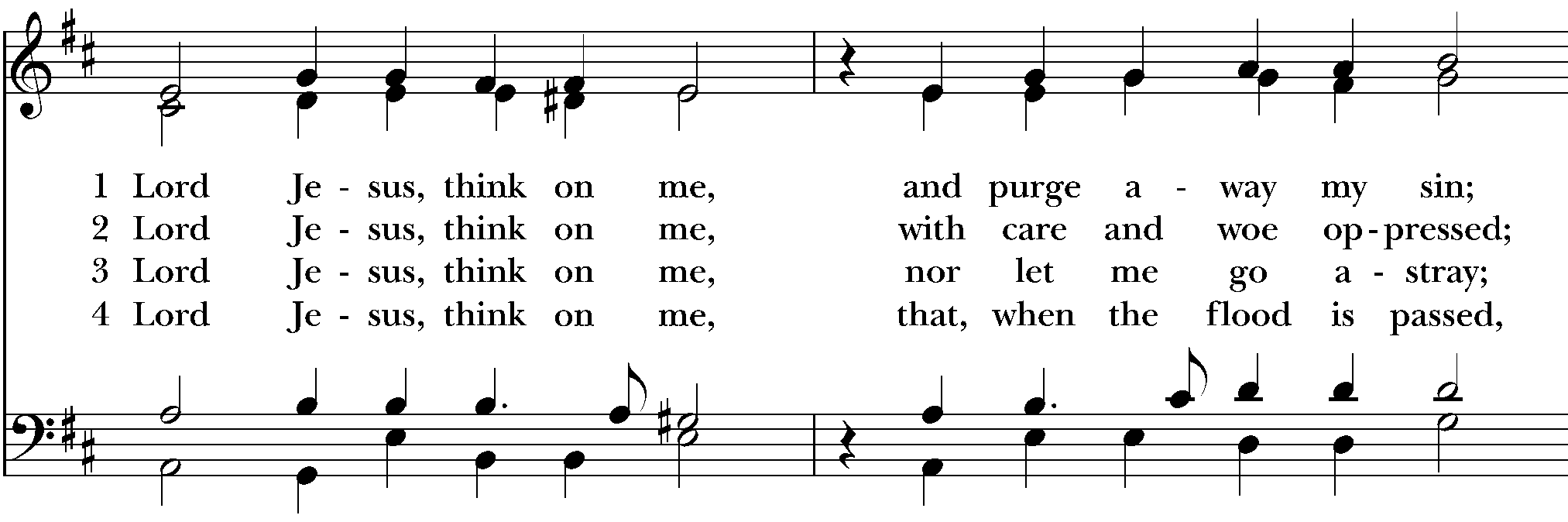 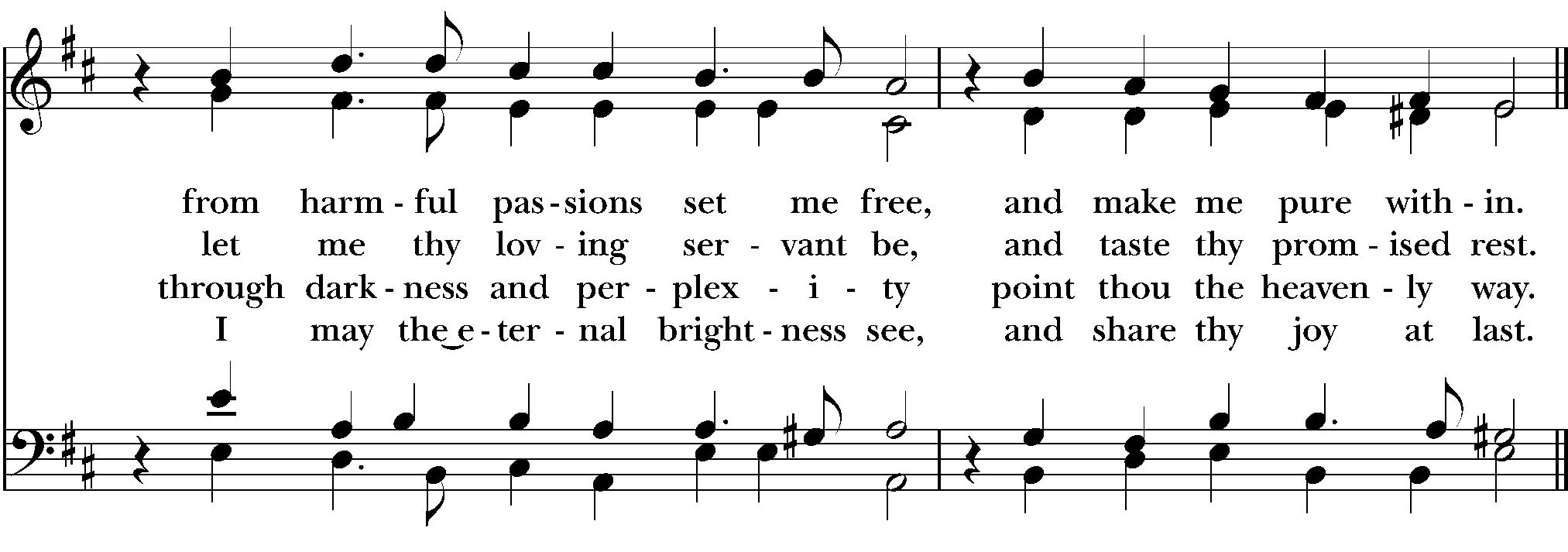 Gospel: John 17:6-19All stand.[Jesus prayed for his disciples saying,] 6“I have made your name known to those whom you gave me from the world. They were yours, and you gave them to me, and they have kept your word. 7Now they know that everything you have given me is from you; 8for the words that you gave to me I have given to them, and they have received them and know in truth that I came from you; and they have believed that you sent me. 9I am asking on their behalf; I am not asking on behalf of the world, but on behalf of those whom you gave me, because they are yours. 10All mine are yours, and yours are mine; and I have been glorified in them. 11And now I am no longer in the world, but they are in the world, and I am coming to you. Holy Father, protect them in your name that you have given me, so that they may be one, as we are one. 12While I was with them, I protected them in your name that you have given me. I guarded them, and not one of them was lost except the one destined to be lost, so that the scripture might be fulfilled. 13But now I am coming to you, and I speak these things in the world so that they may have my joy made complete in themselves. 14I have given them your word, and the world has hated them because they do not belong to the world, just as I do not belong to the world. 15I am not asking you to take them out of the world, but I ask you to protect them from the evil one. 16They do not belong to the world, just as I do not belong to the world. 17Sanctify them in the truth; your word is truth. 18As you have sent me into the world, so I have sent them into the world. 19And for their sakes I sanctify myself, so that they also may be sanctified in truth.”The Sermon 							The Rev. Scott G. SinclairThe Creed (BCP p. 358)All stand.We believe in one God,the Father, the Almighty,maker of heaven and earth,of all that is, seen and unseen.We believe in one Lord, Jesus Christ,the only Son of God,eternally begotten of the Father,God from God, Light from Light,true God from true God,begotten, not made,of one Being with the Father.Through him all things were made.For us and for our salvationhe came down from heaven:by the power of the Holy Spirithe became incarnate from the Virgin Mary,and was made man.For our sake he was crucified under Pontius Pilate;he suffered death and was buried.On the third day he rose againin accordance with the Scriptures;he ascended into heavenand is seated at the right hand of the Father.He will come again in glory to judge the living and the dead,and his kingdom will have no end.We believe in the Holy Spirit, the Lord, the giver of life,who proceeds from the Father and the Son.With the Father and the Son he is worshiped and glorified.He has spoken through the Prophets.We believe in one holy catholic and apostolic Church.We acknowledge one baptism for the forgiveness of sins.We look for the resurrection of the dead,and the life of the world to come. Amen.The Prayers of the People (BCP p. 359)All remain standing.Let us pray for the Church and for the world.Grant, Almighty God, that all who confess your Name may be united in your truth, live together in your love, and reveal your glory in the world.SilenceLord, in your mercyHear our prayer.Guide the people of this land, and of all the nations, in the ways of justice and peace; that we may honor one another and serve the common good.SilenceLord, in your mercyHear our prayer.Give us all a reverence for the earth as your own creation, that we may use its resources rightly in the service of others and to your honor and glory.SilenceLord, in your mercyHear our prayer.Bless all whose lives are closely linked with ours, remembering especially Carissa, Marge, Juliette, Mary A, Dan, Donna, Jim, Leslie, Duane, Norma, Steve, Nancy and our friends and family, Katherine, Ed, John broth of Gail S, Mary O, Mary P, Nathaniel brother of Rebecca, Les, Eric and Julie, Ronald and Emily, Bob and Tony; and grant that we may serve Christ in them, and love one another as he loves us.SilenceLord, in your mercyHear our prayer.Comfort and heal all those who suffer in body, mind, or spirit; give them courage and hope in their troubles, and bring them the joy of your salvation.SilenceLord, in your mercyHear our prayer.We commend to your mercy all who have died, remembering especially Michael Garvey and Mary O’Dell that your will for them may be fulfilled; and we pray that we may share with all your saints in your eternal kingdom.SilenceLord, in your mercyHear our prayer.The Celebrant adds a concluding Collect.Confession of Sin (BCP p. 359)The Deacon or Celebrant saysLet us confess our sins against God and our neighbor.Silence may be kept.Minister and PeopleMost merciful God,we confess that we have sinned against youin thought, word, and deed,by what we have done,and by what we have left undone.We have not loved you with our whole heart;we have not loved our neighbors as ourselves.We are truly sorry and we humbly repent.For the sake of your Son Jesus Christ,have mercy on us and forgive us;that we may delight in your will,and walk in your ways,to the glory of your Name. Amen.The Priest stands and saysAlmighty God have mercy on you, forgive you all your sins through our Lord Jesus Christ, strengthen you in all goodness, and by the power of the Holy Spirit keep you in eternal life. Amen.The Peace (BCP p. 360)All stand.Then the Ministers and the People may greet one another in the name of the Lord.AnnouncementsAltar Flowers are given today by Jane Hassinger in memory of her husband, Walter.Bible Study Group is now reading:  The Universal Christ: How a Forgotten Reality Can Change Everything We See, Hope For and Believe, by Richard Rohr. The group meets on Thursdays at 10:30 a.m., via Zoom.Calling 2021 Graduates: If you have someone in your family who is graduating from any grade (or University) this spring, please send a note to nativityonthehill@gmail.com by May 23. Like last year, we will gather pictures of graduates and make donations to their favorite charities.  Zoom Coffee Hour following our service this morning can be joined at this  link: https://us02web.zoom.us/j/931317924We will with thanksgiving receive offerings of Nativity pledges and plate today.  You can contribute by sending a check to the church or by using the “Give” button on our website,www.nativityonthehill.org.All who participate in this Holy Eucharist virtually receive the full benefits of the sacrament by coming with the intention of being united with Christ and one another. (BCP 457)The Holy CommunionOffertory Sentence (BCP p. 376)The Celebrant saysOffer to God a sacrifice of thanksgiving, and make good your vows to the Most High. Psalm 50:14Offertory Hymn Draw nigh and take the Body of the Lord (Song 46) (H 328)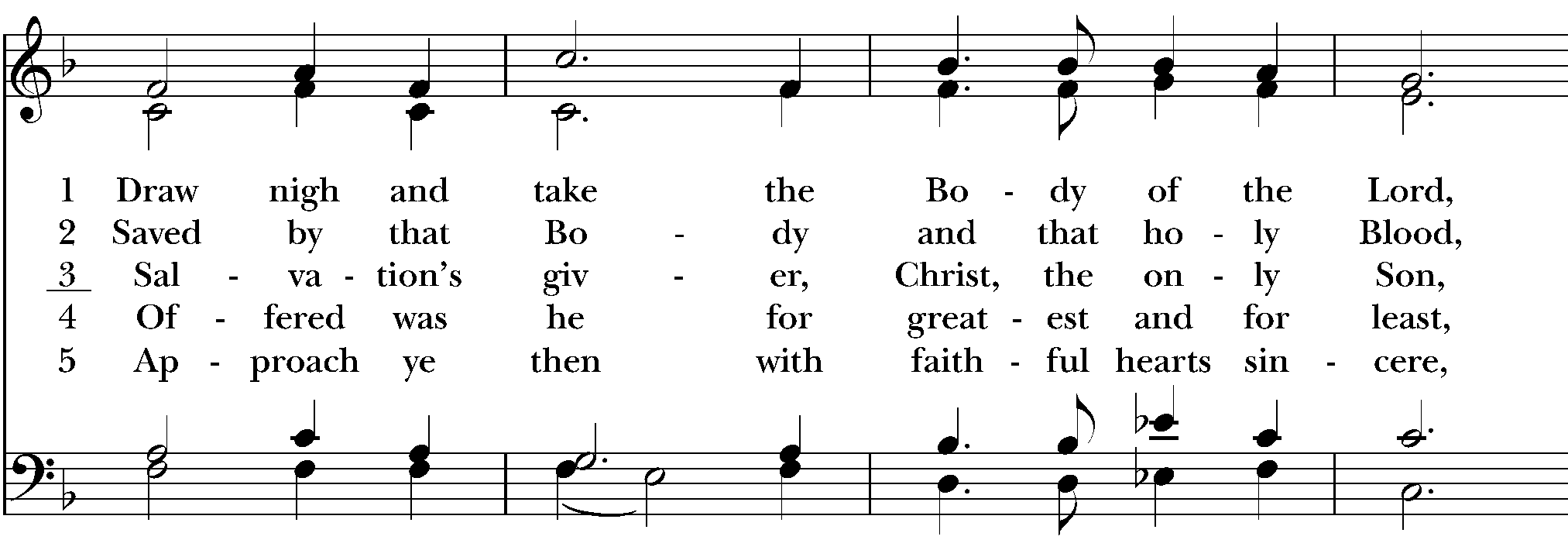 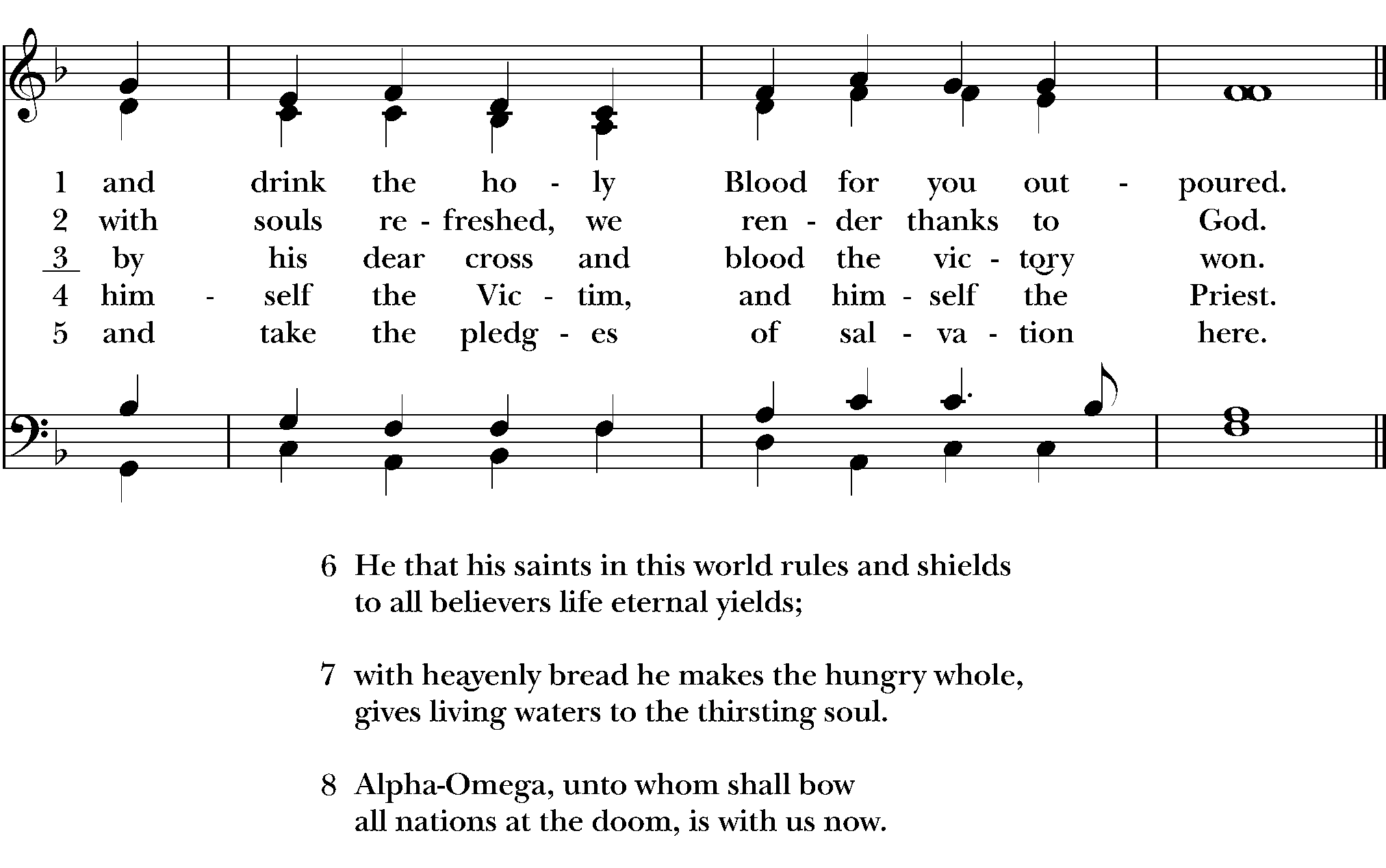 The Great ThanksgivingSursum CordaThe People remain standing.Proper PrefaceBut chiefly are we bound to praise you for the glorious resurrection of your Son Jesus Christ our Lord; for he is the true Paschal Lamb, who was sacrificed for us, and has taken away the sin of the world. By his death he has destroyed death, and by his rising to life again he has won for us everlasting life.Therefore, joining with Angels and Archangels and with the faithful of every generation, we lift our voices with all creation as we sing (say):Sanctus						 Holy, holy, holy (Schubert/Proulx) (s 130)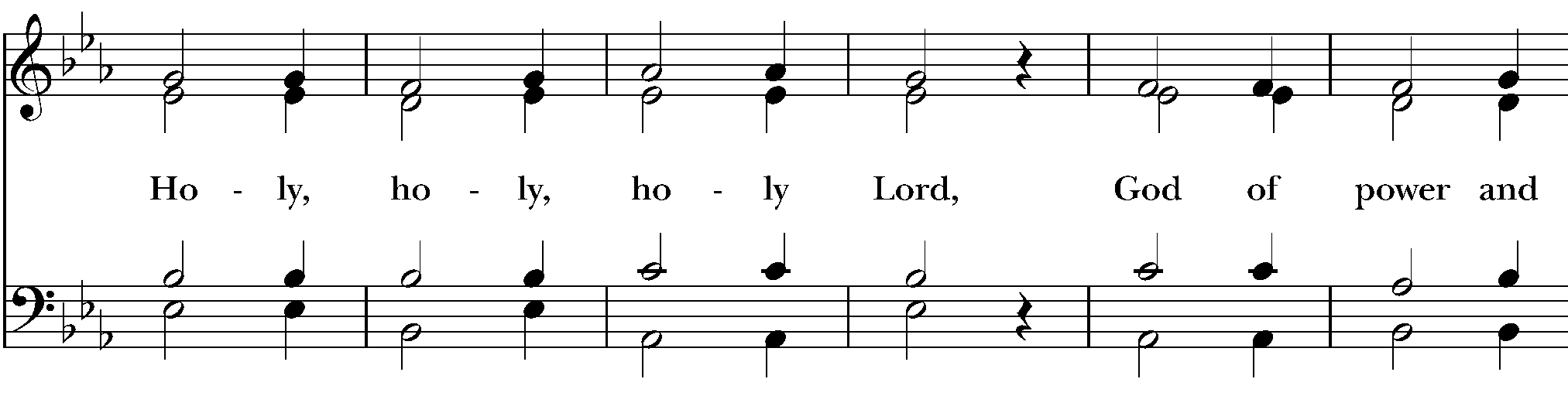 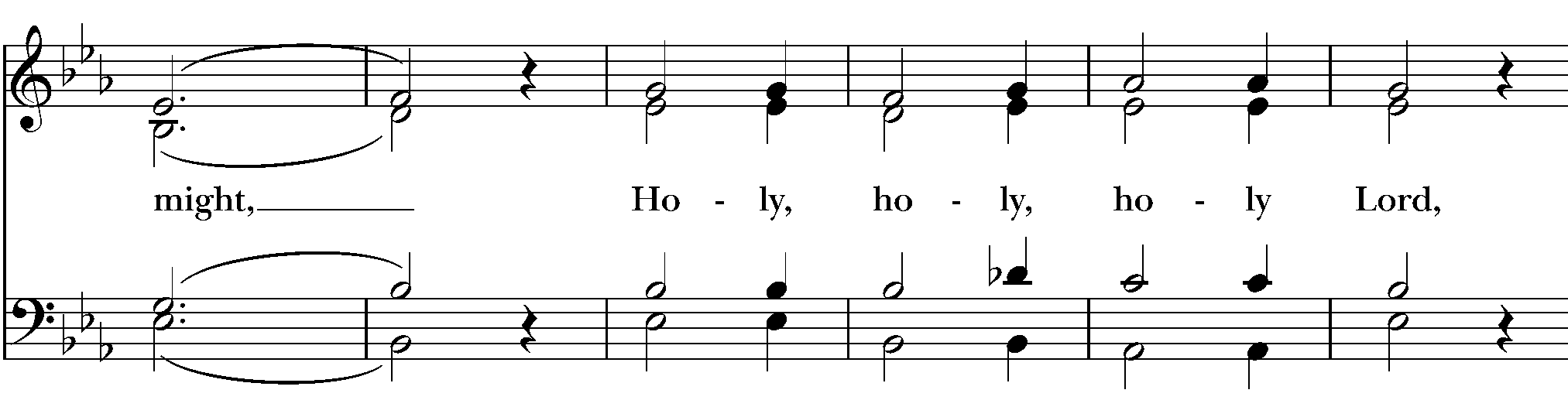 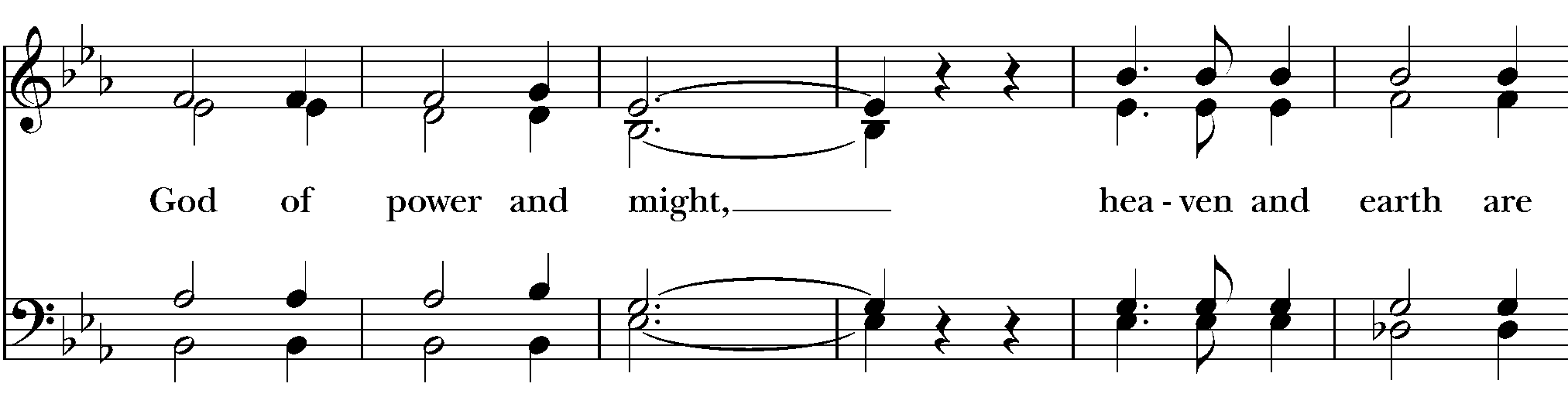 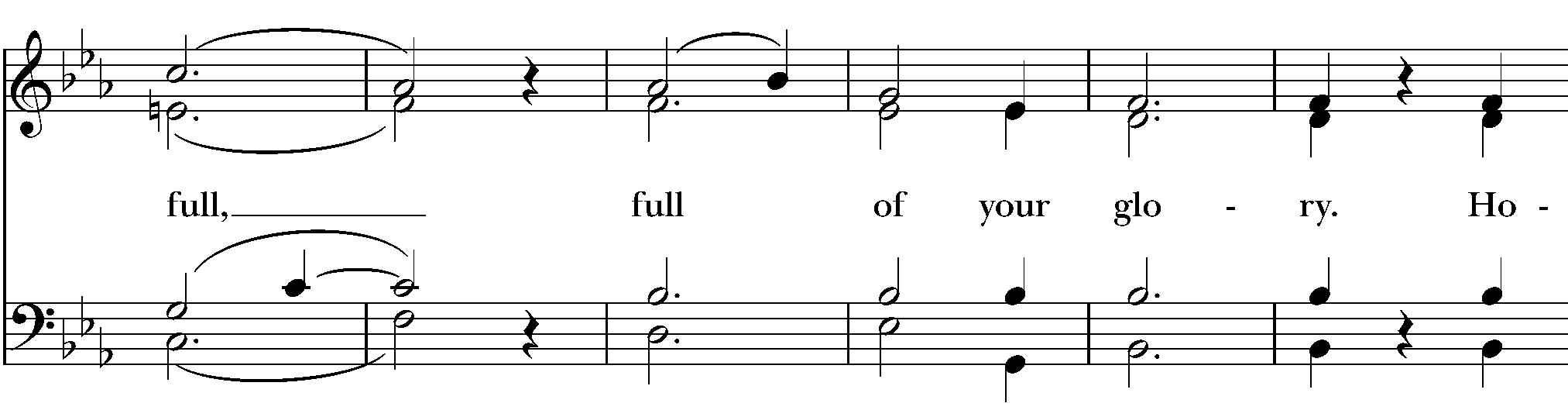 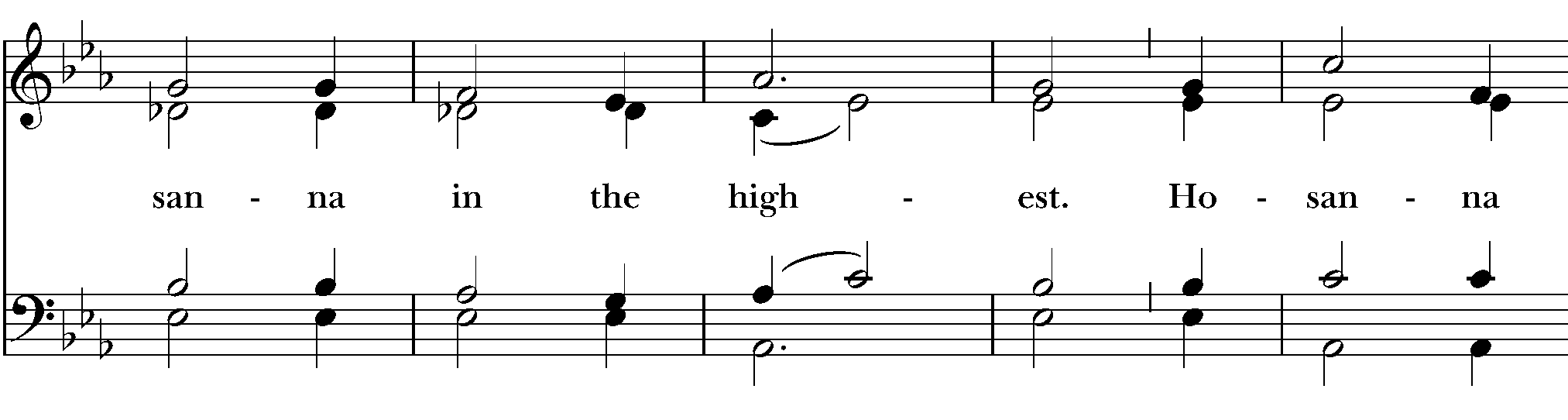 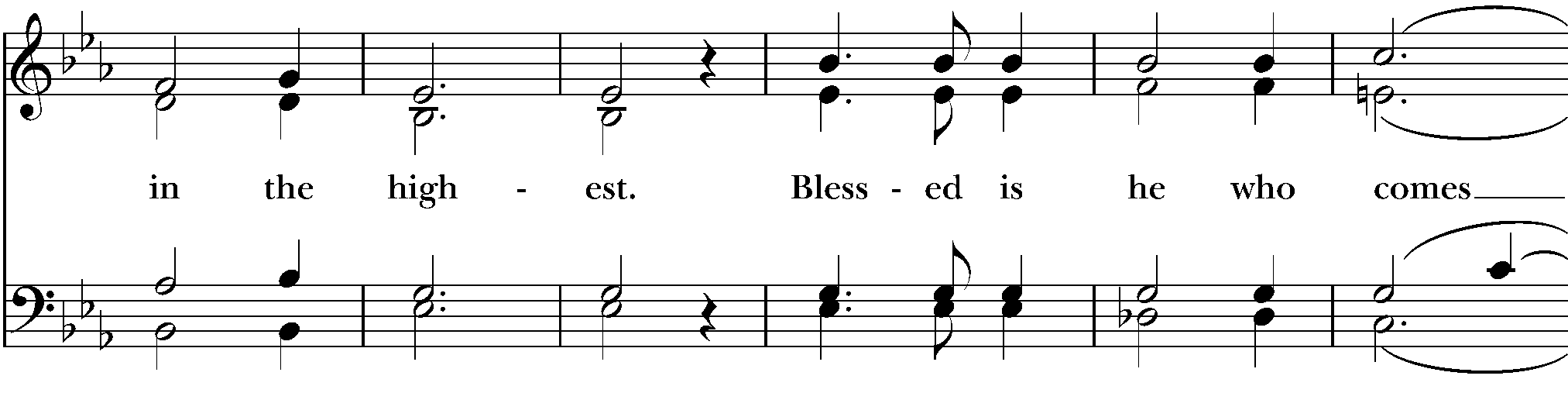 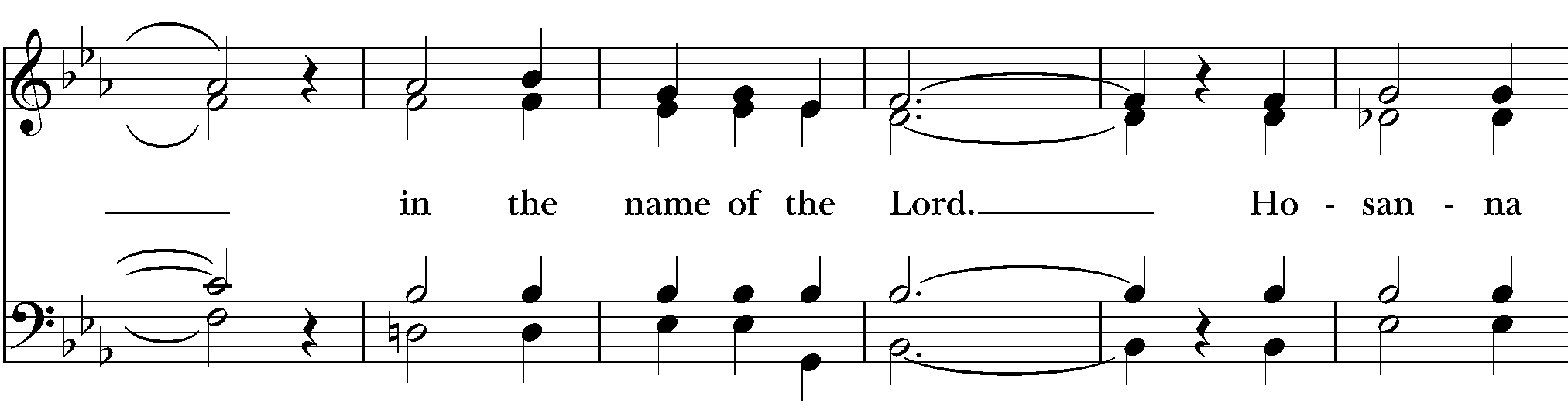 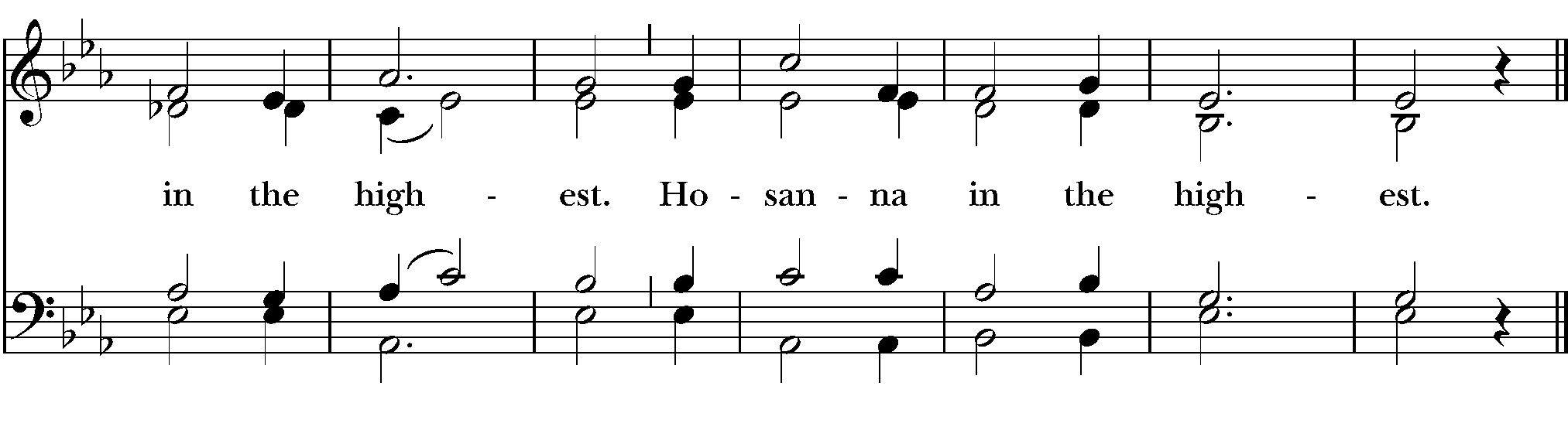 Words of InstitutionThe Celebrant continuesBlessed are you, gracious God,creator of the universe and giver of life.You formed us in your own imageand called us to dwell in your infinite love.You gave the world into our carethat we might be your faithful stewardsand show forth your bountiful grace.But we failed to honor your imagein one another and in ourselves;we would not see your goodness in the world around us;and so we violated your creation,abused one another,and rejected your love.Yet you never ceased to care for us,and prepared the way of salvation for all people.Through Abraham and Sarahyou called us into covenant with you.You delivered us from slavery,sustained us in the wilderness,and raised up prophetsto renew your promise of salvation.Then, in the fullness of time,you sent your eternal Word,made mortal flesh in Jesus.Born into the human family,and dwelling among us,he revealed your glory.Giving himself freely to death on the cross,he triumphed over evil,opening the way of freedom and life.On the night before he died for us,Our Savior Jesus Christ took bread,and when he had given thanks to you,he broke it, and gave it to his friends, and said:“Take, eat:This is my Body which is given for you.Do this for the remembrance of me.”As supper was ending, Jesus took the cup of wine,and when he had given thanks,he gave it to them, and said:“Drink this, all of you:This is my Blood of the new Covenant,which is poured out for you and for allfor the forgiveness of sins.Whenever you drink it,do this for the remembrance of me.”Therefore we proclaim the mystery of faith:Celebrant and PeopleChrist has died.Christ is risen.Christ will come again.EpiclesisThe Celebrant continuesRemembering his death and resurrection,we now present to you from your creationthis bread and this wine.By your Holy Spirit may they be for usthe Body and Blood of our Savior Jesus Christ.Grant that we who share these giftsmay be filled with the Holy Spiritand live as Christ’s Body in the world.Bring us into the everlasting heritageof your daughters and sons,that with [__________ and] all your saints,past, present, and yet to come,we may praise your Name for ever.Through Christ and with Christ and in Christ,in the unity of the Holy Spirit,to you be honor, glory, and praise,for ever and ever. AMENThe Lord’s Prayer (BCP p. 363)As our Savior Christ has taught us, we now pray,People and CelebrantOur Father in heaven,hallowed be your Name,your kingdom come,your will be done, on earth as in heaven.Give us today our daily bread.Forgive us our sinsas we forgive those who sin against us.Save us from the time of trialand deliver us from evil.For the kingdom, the power,and the glory are yours,now and forever. Amen.The Breaking of the BreadFraction Anthem (BCP p. 364)Alleluia. Christ our Passover is sacrificed for us;Therefore let us keep the feast. Alleluia.Invitation (BCP p. 364)The Celebrant saysThe Gifts of God for the People of God.Distribution (BCP p. 365)The ministers receive the Sacrament in both kinds, and then immediately deliver it to the people.The Bread and the Cup are given to the communicants with these wordsThe Body of Christ, the bread of heaven. [Amen.]The Blood of Christ, the cup of salvation. [Amen.]Communion Hymn We all are one in mission (Nyland) (WLP 778)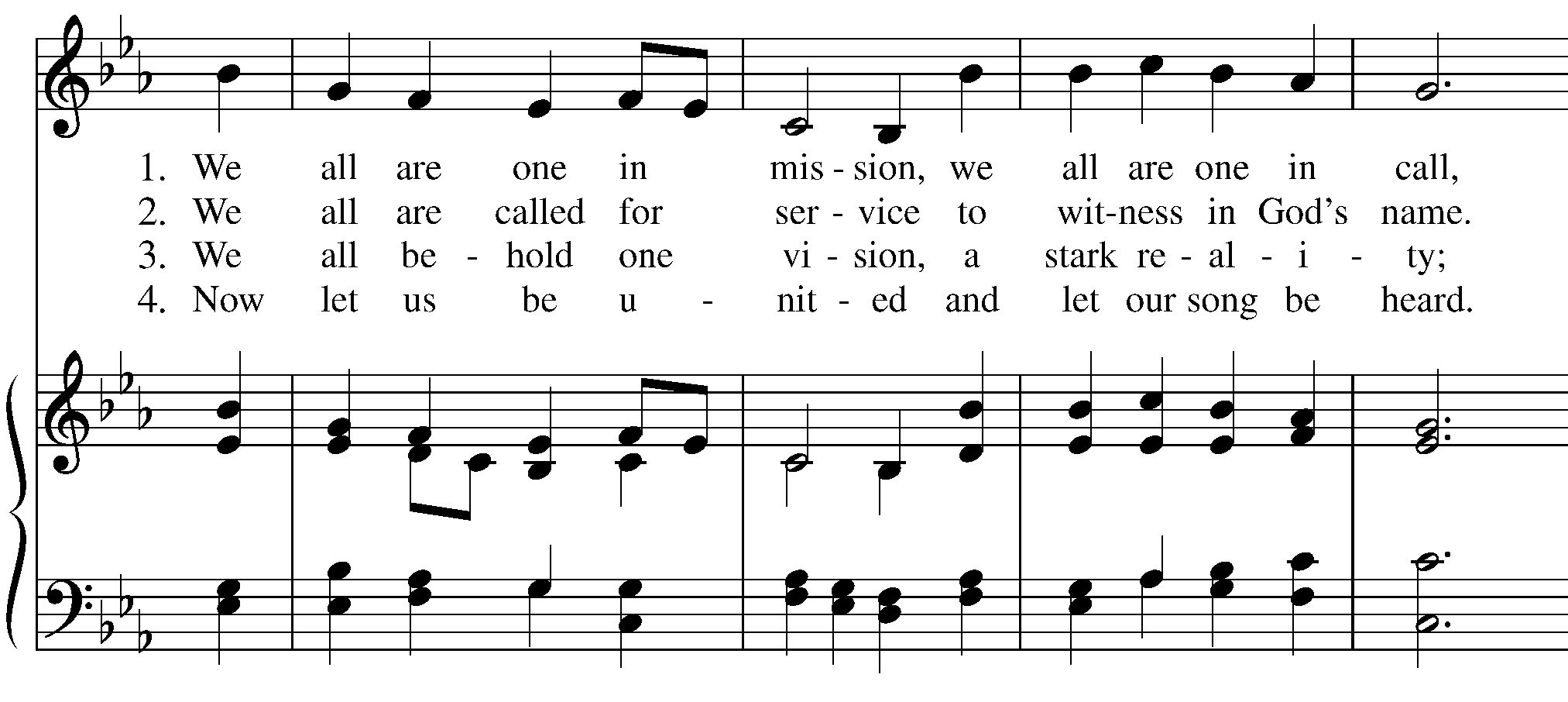 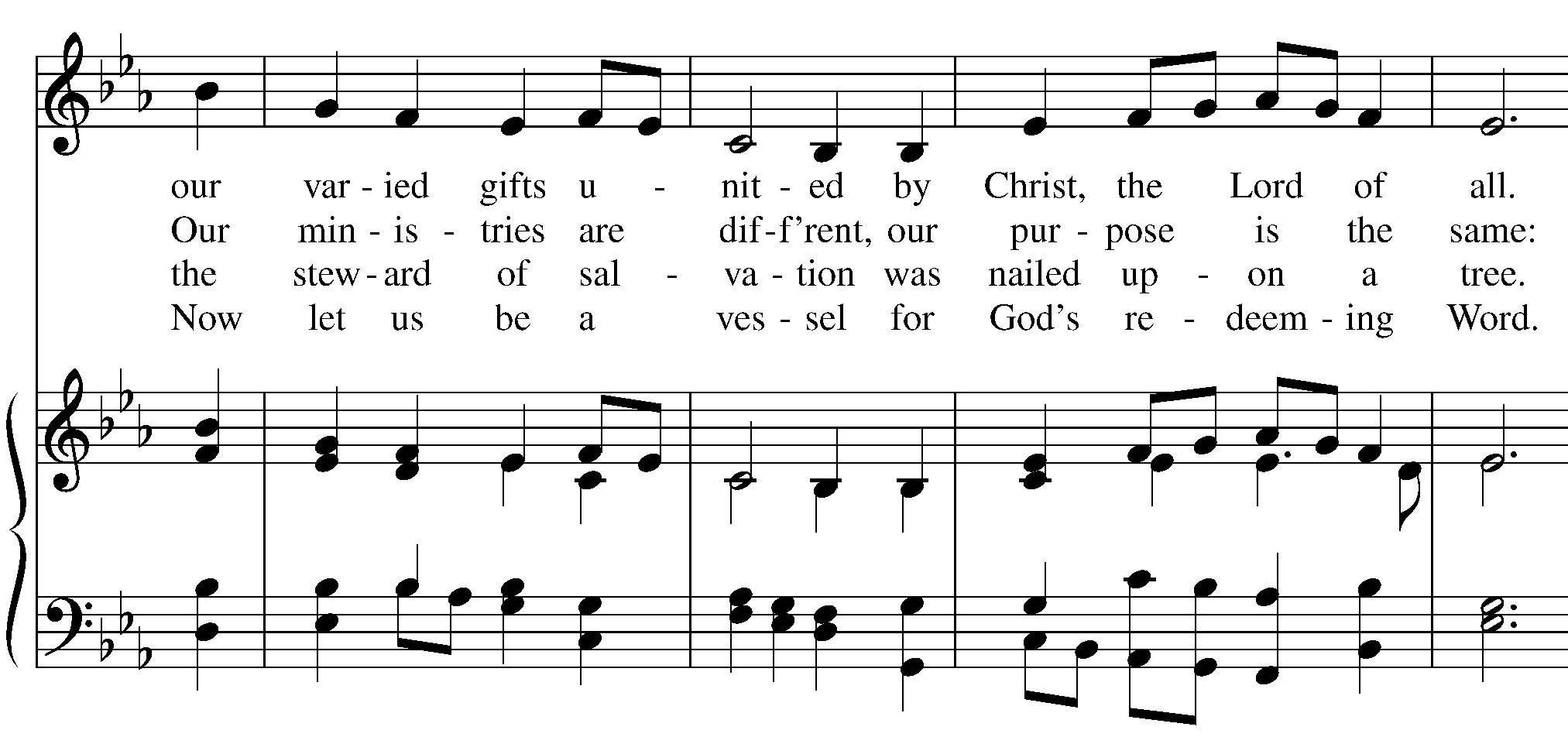 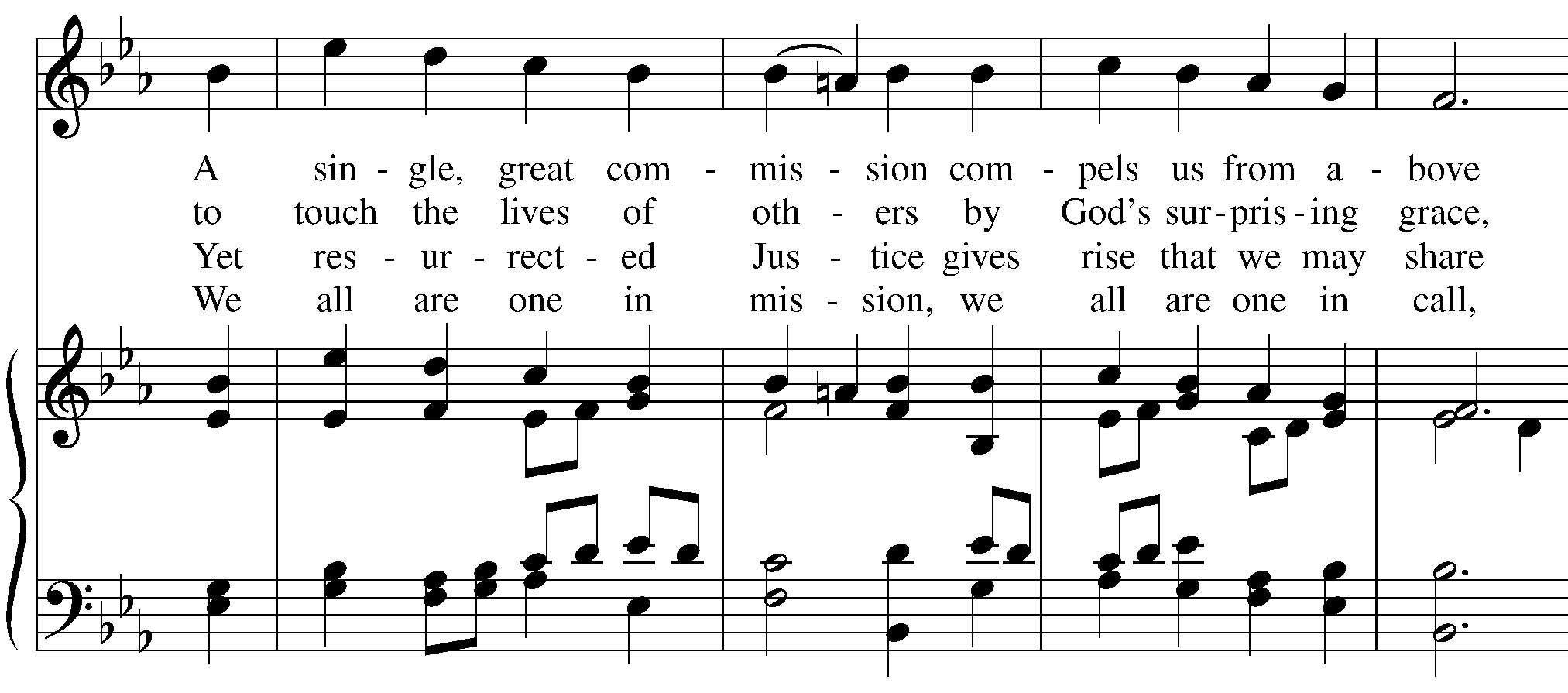 Post-Communion Prayer (BCP p. 365)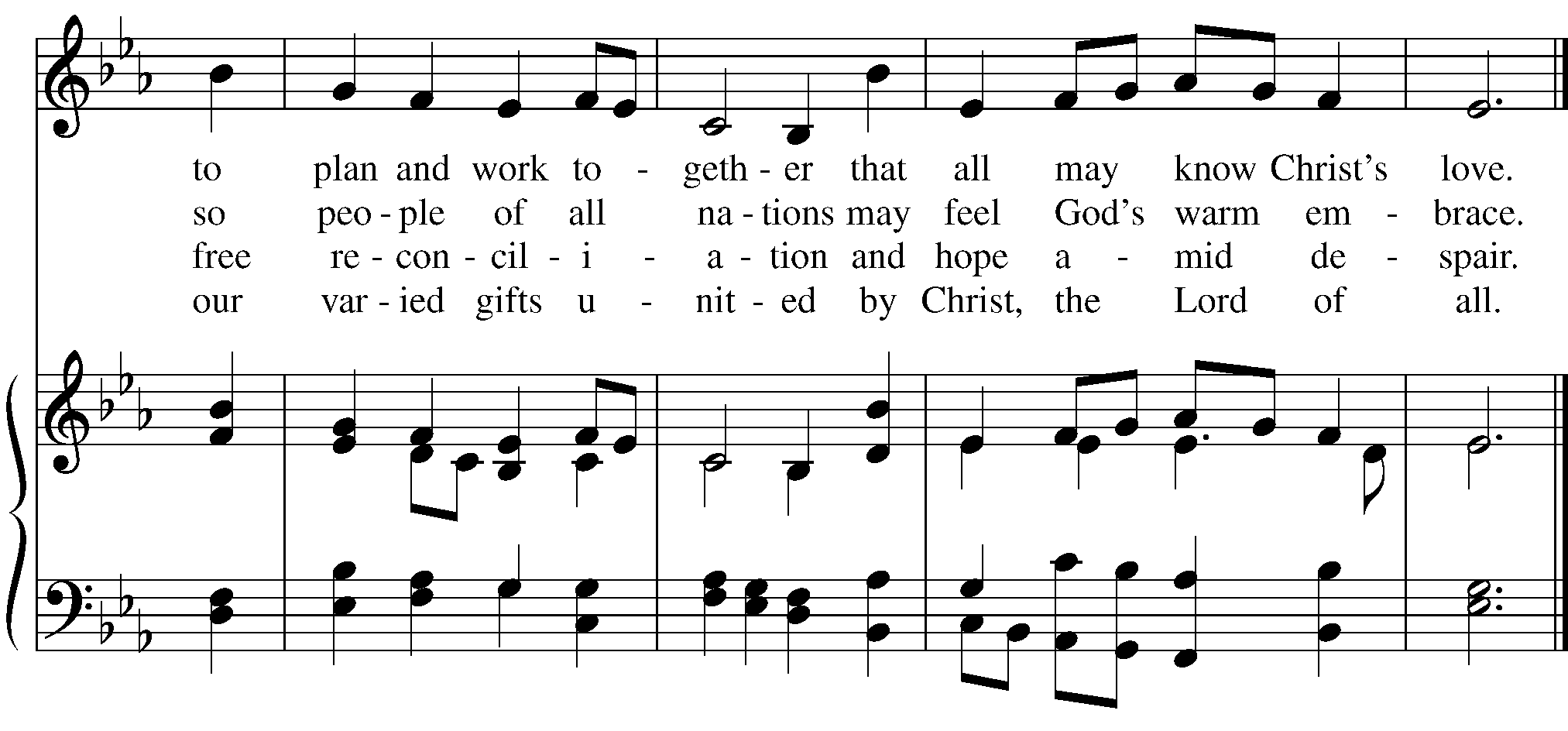 After Communion, the Celebrant saysLet us pray.Celebrant and PeopleEternal God, heavenly Father,you have graciously accepted us as living membersof your Son our Savior Jesus Christ,and you have fed us with spiritual foodin the Sacrament of his Body and Blood.Send us now into the world in peace,and grant us strength and courageto love and serve youwith gladness and singleness of heart;through Christ our Lord. Amen.Birthday PrayerO God, our times are in your hand: Look with favor, we pray, on your servant N. as he begins another year. Grant that he may grow in wisdom and grace, and strengthen his trust in your goodness all the days of his life; through Jesus Christ our Lord. Amen.Blessing (BCP p. 366)The Priest blesses the people, sayingThe blessing of God Almighty, the Father, the Son, and the Holy Spirit, be upon you and remain with you for ever. Amen.Dismissal (BCP p. 366)POstlude			Turkish March						by MozartFrom riteplanning.com.Copyright © 2021 Church Publishing Inc. All rights reserved.CelebrantAlleluia. Christ is risen.PeopleThe Lord is risen indeed. Alleluia.CelebrantThe Lord be with you.PeopleAnd also with you.CelebrantLet us pray.ReaderThe Word of the Lord.PeopleThanks be to God.ReaderThe Word of the Lord.PeopleThanks be to God.DeaconThe Holy Gospel of our Lord Jesus Christ according to John.PeopleGlory to you, Lord Christ.DeaconThe Gospel of the Lord.PeoplePraise to you, Lord Christ.CelebrantThe peace of the Lord be always with you.PeopleAnd also with you.On Sunday, May 23, we celebrate Pentecost outdoors and on Facebook livestream at 10 a.m. Come wearing red and prepared to sing our fabulous Pentecost hymns. 
 
On Sunday, June 6, we celebrate our confirmands at our 10 a.m. hybrid service. Come and pray with them, hear them preach on “What it means to be a Christian” and offer our blessings for their confirmation on Saturday, June 12. (Bishop Marc will celebrate an Eco-confirmation for all Marin confirmands at Blackie’s Pasture at 9 a.m.)CelebrantThe Lord be with you.PeopleAnd also with you.CelebrantLift up your hearts.PeopleWe lift them to the Lord.CelebrantLet us give thanks to the Lord our God.PeopleIt is right to give our thanks and praise.CelebrantIt is truly right, and good and joyful, to give you thanks, all-holy God, source of life and fountain of mercy.Let us go forth in the name of Christ. Alleluia, alleluia.PeopleThanks be to God. Alleluia, alleluia.